Name: ___________________________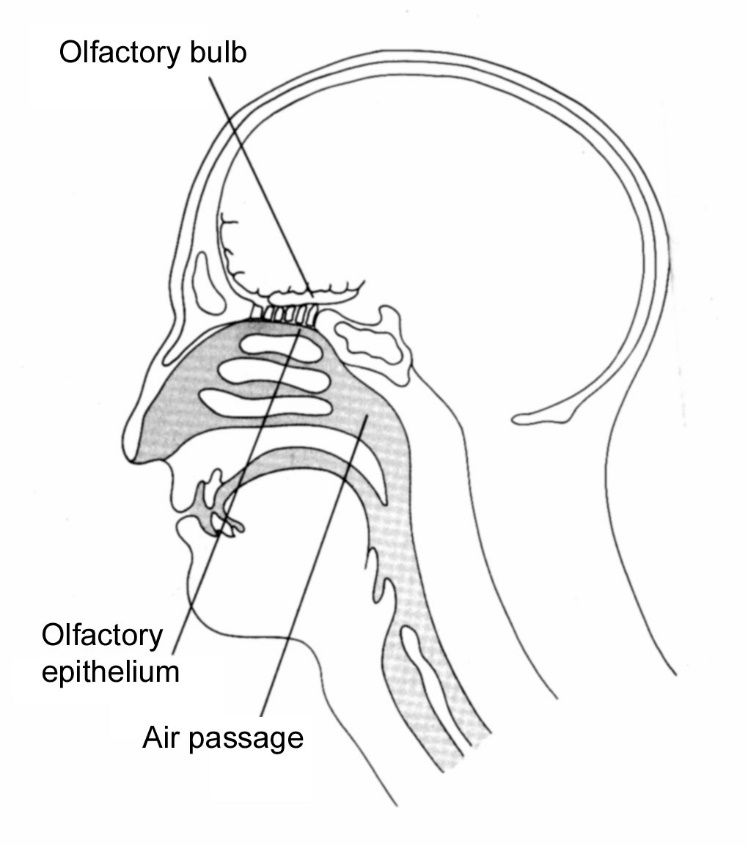 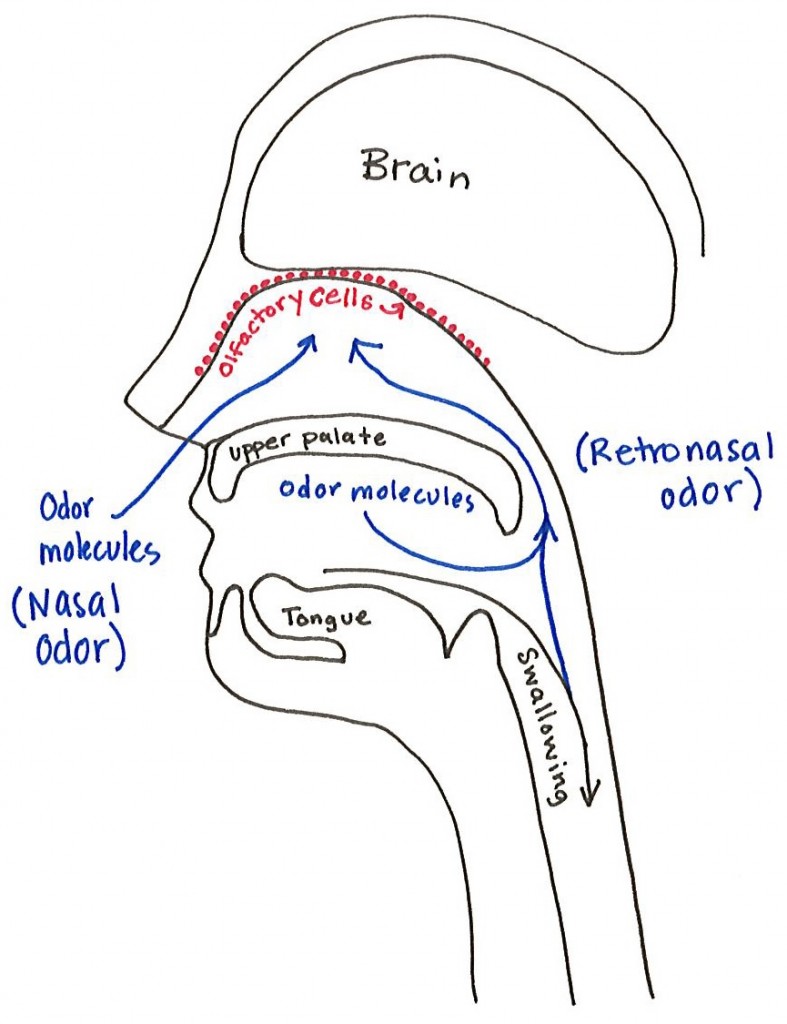 